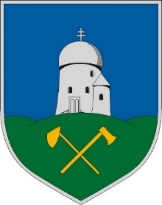 ÖSKÜ KÖZSÉG önkormányzata 8191 ÖSKÜ, SZABADSÁG TÉR 1Telefon: (+36 88)588-560 polgarmester@öskü.huVÉLEMÉNYEZÉSI KÉRELEMÖskü község Önkormányzatának 16/2017.(XI.30) rendelete alapján, településképi véleményezési eljárás folytatásáhozVÉLEMÉNYEZÉSI KÉRELEMÖskü község Önkormányzatának 16/2017.(XI.30) rendelete alapján, településképi véleményezési eljárás folytatásáhozBeérkezés dátuma:Iktatószám:Átvevő neve:Iktatószám:Iktatószám:Kérelmező tölti ki!Kérelmező tölti ki!Kérelmező tölti ki!Kérelmező tölti ki!Kérelmező tölti ki!Kérelmező tölti ki!Kérelmező tölti ki!Kérelmező tölti ki!1. Építető adatai:1. Építető adatai:1. Építető adatai:Tervező adatai:Tervező adatai:Tervező adatai:Tervező adatai:Tervező adatai:Név:Név:Név:Név:Név:Név:Név:Név:Lakcím vagy székhely:Lakcím vagy székhely:Lakcím vagy székhely:Tervezői jogosultság száma:Tervezői jogosultság száma:Tervezői jogosultság száma:Tervezői jogosultság száma:Tervezői jogosultság száma:Levelezési cím (amennyiben az előzőtől eltér):Levelezési cím (amennyiben az előzőtől eltér):Levelezési cím (amennyiben az előzőtől eltér):Levelezési cím:Levelezési cím:Levelezési cím:Levelezési cím:Levelezési cím:Kapcsolattartó:Kapcsolattartó:Kapcsolattartó:Tervező szervezet:Tervező szervezet:Tervező szervezet:Tervező szervezet:Tervező szervezet:Telefon/e-mai:Telefon/e-mai:Telefon/e-mai:Telefon/e-mai:Telefon/e-mai:Telefon/e-mai:Telefon/e-mai:Telefon/e-mai:2. Véleményezés tárgya:2. Véleményezés tárgya:2. Véleményezés tárgya:2. Véleményezés tárgya:2. Véleményezés tárgya:2. Véleményezés tárgya:2. Véleményezés tárgya:2. Véleményezés tárgya:A tervezett tevékenység rövid leírása:A tervezett tevékenység rövid leírása:A tervezett tevékenység rövid leírása:A tervezett tevékenység rövid leírása:A tervezett tevékenység rövid leírása:A tervezett tevékenység rövid leírása:A tervezett tevékenység rövid leírása:A tervezett tevékenység rövid leírása:A megvalósítás tervezett dátuma:A megvalósítás tervezett dátuma:A megvalósítás tervezett dátuma:A megvalósítás tervezett dátuma:A megvalósítás tervezett dátuma:A megvalósítás tervezett dátuma:Korábbi településkép védelmi szakmai konzultáció időpontja:Korábbi településkép védelmi szakmai konzultáció időpontja:Korábbi településkép védelmi szakmai konzultáció időpontja:Korábbi településkép védelmi szakmai konzultáció időpontja:Korábbi településkép védelmi szakmai konzultáció időpontja:Korábbi településkép védelmi szakmai konzultáció időpontja:3. Az érintett ingatlan adatai:3. Az érintett ingatlan adatai:3. Az érintett ingatlan adatai:3. Az érintett ingatlan adatai:3. Az érintett ingatlan adatai:3. Az érintett ingatlan adatai:3. Az érintett ingatlan adatai:3. Az érintett ingatlan adatai:címe:Helyrajzi szám:Helyrajzi szám:övezet besorolása:jelenlegi beépítettség:jelenlegi beépítettség:helyi vagy műemléki védelem alatt áll:ingatlan mérete:Tervezett beépítettség:Tervezett beépítettség:helyi vagy műemléki védelem alatt áll:4. A településképi véleményezési dokumentáció tartalma:4. A településképi véleményezési dokumentáció tartalma:4. A településképi véleményezési dokumentáció tartalma:4. A településképi véleményezési dokumentáció tartalma:4. A településképi véleményezési dokumentáció tartalma:4. A településképi véleményezési dokumentáció tartalma:2 példány szükséges2 példány szükségesműszaki leírás:műszaki leírás:műszaki leírás:műszaki leírás:műszaki leírás:műszaki leírás:helyszínrajz:helyszínrajz:helyszínrajz:helyszínrajz:helyszínrajz:helyszínrajz:eltérő szintek alaprajzai:eltérő szintek alaprajzai:eltérő szintek alaprajzai:eltérő szintek alaprajzai:eltérő szintek alaprajzai:eltérő szintek alaprajzai:minden eltérő megjelenésű homlokzat:minden eltérő megjelenésű homlokzat:minden eltérő megjelenésű homlokzat:minden eltérő megjelenésű homlokzat:minden eltérő megjelenésű homlokzat:minden eltérő megjelenésű homlokzat:legalább kettő metszet:legalább kettő metszet:legalább kettő metszet:legalább kettő metszet:legalább kettő metszet:legalább kettő metszet:tulajdonos hozzájáruló nyilatkozata (amennyiben releváns):tulajdonos hozzájáruló nyilatkozata (amennyiben releváns):tulajdonos hozzájáruló nyilatkozata (amennyiben releváns):tulajdonos hozzájáruló nyilatkozata (amennyiben releváns):tulajdonos hozzájáruló nyilatkozata (amennyiben releváns):tulajdonos hozzájáruló nyilatkozata (amennyiben releváns):Alulírott 1. pont szerinti Építtető, a 3. pontban megjelölt ingatlanon, a 2. pont szerinti hatósági engedélyhez kötött tevékenységre vonatkozóan kérelmezem a településképi véleményezési eljárás folytatását.Kelt: Öskü, ……………… év …………… hónap ……….. nap                                                                                                                                         …………………………………………………………                                                                                                                                                           Építtető aláírásaAlulírott 1. pont szerinti Építtető, a 3. pontban megjelölt ingatlanon, a 2. pont szerinti hatósági engedélyhez kötött tevékenységre vonatkozóan kérelmezem a településképi véleményezési eljárás folytatását.Kelt: Öskü, ……………… év …………… hónap ……….. nap                                                                                                                                         …………………………………………………………                                                                                                                                                           Építtető aláírásaAlulírott 1. pont szerinti Építtető, a 3. pontban megjelölt ingatlanon, a 2. pont szerinti hatósági engedélyhez kötött tevékenységre vonatkozóan kérelmezem a településképi véleményezési eljárás folytatását.Kelt: Öskü, ……………… év …………… hónap ……….. nap                                                                                                                                         …………………………………………………………                                                                                                                                                           Építtető aláírásaAlulírott 1. pont szerinti Építtető, a 3. pontban megjelölt ingatlanon, a 2. pont szerinti hatósági engedélyhez kötött tevékenységre vonatkozóan kérelmezem a településképi véleményezési eljárás folytatását.Kelt: Öskü, ……………… év …………… hónap ……….. nap                                                                                                                                         …………………………………………………………                                                                                                                                                           Építtető aláírásaAlulírott 1. pont szerinti Építtető, a 3. pontban megjelölt ingatlanon, a 2. pont szerinti hatósági engedélyhez kötött tevékenységre vonatkozóan kérelmezem a településképi véleményezési eljárás folytatását.Kelt: Öskü, ……………… év …………… hónap ……….. nap                                                                                                                                         …………………………………………………………                                                                                                                                                           Építtető aláírásaAlulírott 1. pont szerinti Építtető, a 3. pontban megjelölt ingatlanon, a 2. pont szerinti hatósági engedélyhez kötött tevékenységre vonatkozóan kérelmezem a településképi véleményezési eljárás folytatását.Kelt: Öskü, ……………… év …………… hónap ……….. nap                                                                                                                                         …………………………………………………………                                                                                                                                                           Építtető aláírásaAlulírott 1. pont szerinti Építtető, a 3. pontban megjelölt ingatlanon, a 2. pont szerinti hatósági engedélyhez kötött tevékenységre vonatkozóan kérelmezem a településképi véleményezési eljárás folytatását.Kelt: Öskü, ……………… év …………… hónap ……….. nap                                                                                                                                         …………………………………………………………                                                                                                                                                           Építtető aláírásaAlulírott 1. pont szerinti Építtető, a 3. pontban megjelölt ingatlanon, a 2. pont szerinti hatósági engedélyhez kötött tevékenységre vonatkozóan kérelmezem a településképi véleményezési eljárás folytatását.Kelt: Öskü, ……………… év …………… hónap ……….. nap                                                                                                                                         …………………………………………………………                                                                                                                                                           Építtető aláírása